Государственное профессиональное образовательное учреждение «Забайкальский техникум профессиональных технологий и сервиса»КОНКУРСНО - ИГРОВАЯ   ПРОГРАММА«Девчонки могут всё…»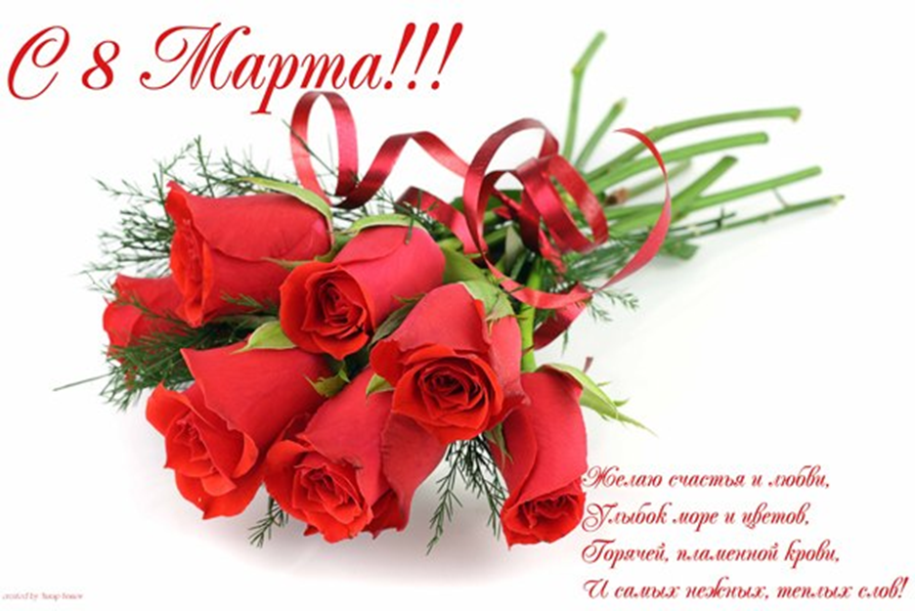 Разработала:Орлова  Н.В.воспитательЧита, 2020Цели: - формирование у студенток коммуникативной культуры; - воспитание доброты, уважительного отношения к другим; - развитие умения радовать других и радоваться самим.- активизация культурно-досуговой деятельности у студентов.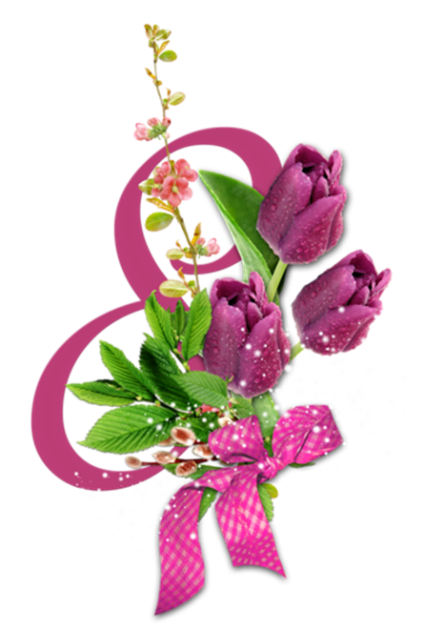 Ход мероприятияВедущий 1- Добрый день!Ведущий 2- Здравствуйте!Ведущий 1Месяц март, словно подросток, вприпрыжкуК нам примчался, такой озорной.Доставайте букеты, мальчишки,Однокурсниц поздравить с весной!Где цветы — там отступят морозы,Чтоб ручьем зазвенела капель.Положить не забудьте мимозыПоутру на учительский стол.Обнажили деревья макушки,Позабыв свои снежные сны,Появляются всюду цветы,Телеграммы, открытки, приветы, —Март свой день приближает восьмой.Так дарите, мальчишки, букеты,Поздравляйте девчонок с весной!Ведущий 2. Так уж повелось в нашей жизни — отмечать все красные дни календаря.Вот и сегодня мы собрались в этом зале, чтобы отпраздновать особый день — праздник Весны, праздник женщин, праздник девушек. Одним словом — Международный женский день 8 Марта.Ведущий 1. Международный женский день отмечают в начале первого месяца весны, когда солнце начинает пригревать землю, а на лесных проталинах расцветают подснежники. Но, чтобы он стал таким праздником, женщины всего мира долго и упорно вели борьбу за свои права.В 1910 году в маленькой стране Дании, в городе Копенгагене, собрались женщины-революционерки. А уже в 1913 году в России первый раз был отмечен Международный женский день. Его провели в Петербурге под видом научной конференции.Ведущий 2. Наши девочки самые красивые, самые трудолюбивые, самые сообразительные и ,вообще , самые-самые. Мы приглашаем их принять участие в конкурсе,  для этого Вы разбейтесь на 2 команды.Ведущий 1.Выберите капитана и дайте название.Ведущий 2.А мы в это время представим жюри:________________________________________________________________________ Ведущий 1. И так начинаем 1 задание. Конкурс «Кулинарный» 
В сказке сказано, что Золушка своими руками выполняла любую работу по дому. Она и шила, и стирала, и мыла, и еду готовила.Жидко, а не вода,     Бело, а не снег.Начинается на К    Наш продукт из молока.Кефир Что за белые крупинки?   Не зерно и не снежинки.Скисло молоко — и в срок      Получили мы ...ТворогПрозрачный дом,      Много братишек в нем –Не лягушки, а зеленые,   Не в морской воде, а соленые?Соленые огурчики И уха он, и бульон,     Щи, рассольник - тоже он.Он гороховый, капустный    И, конечно, очень вкусный.Суп Он живет в своей фольге,      Быстро тает он в руке.Очень вкусен, очень сладок,     Мажет мордочки ребяток.(Шоколад)Сидят на ложке,    Свесив ножки.МакароныВсе мы - сыновья картошки,     Но для нас не надо ложки.Мы хрустим, хрустим, хрустим,    Угостить ребят хотим.(Чипсы)Я в стаканчике дрожу,    Будто я боюсь.На десерт вам предложу    Свой приятный вкус.(Желе)Бабушка наварит внукам      Суп с морковкой, свеклой, луком.Внуки скушают прекрасно     Со сметаной супчик красный.(Борщ)Прицепились к паровозуВкусные вагончики.Каждый ароматен, розов,Сочные батончики.Все мясные, в толстой шкурке,И вчера достались Мурке.(Сосиски, сардельки)В кухне целый вечер скрежет -Это мама свеклу режет,И морковку, и картошку,И огурчиков немножко.Майонезом все зальет -То-то будет вкусно!И готова в Новый годСлавная закуска.(Салат, винегрет)Терпкой горечью приправитШашлыки на ужин.И здоровье тем поправит,Кто лежит простужен.Хоть спина огнем горит,Вылечит она бронхит.(Горчица)Вот ромашка в сковородке,Только это не цветок.Желтый круг у ней в середкеНазывается желток.А белок идет вокруг.Ну-ка съешь ее, мой друг! (Яичница)Ведущий 2.Конкурс «Кушанье на букву «К»
Представьте, что вас пригласили на банкет.  Там на столах были выставлены разные угощения, но все на букву «К». В течение 5 минут каждая команда на листках бумаги записывает возможные кушанья. Сколько перечислено кушаний — столько очков получает каждая команда.Ведущий 1.Конкурс «Музыкальный» Исполнить частушки.Ведущий 2.Вопросы:1. Что потеряла Золушка на балу у Принца? (хрустальную туфельку)2. Назовите русского поэта, посвятившего самое большое количество строк русской женщине. (Н.А. Некрасов)3. Кому принадлежат эти замечательные строки:Ты одна мне помощь и отрада,Ты одна мне несказанный свет.(С.А. Есенин, «Письмо матери»)4. Какие цветы носят человеческие имена? (роза, василек, иван-да-марья)5. Кто на нашей эстраде спел песню, в которой есть слова:Новая весенняя коллекцияУзнать большеРасставшись, мы с тобойСпасем свою любовьОт сложных разговоров и обид.(Ирина Аллегрова и Игорь Крутой, «Незаконченный роман»)6. Кто в реальности была царевна-лягушка? (Василиса Прекрасная)7. Назовите овощи, у которых едят клубни и коренья. (Картофель, репа, редис, морковь, свекла, редька, лук, чеснок)8. Кто автор стихотворения, ставшего песней, которую исполнила впервые Алла Пугачева, а совсем недавно Таня Буланова?Не отрекаются любя,Ведь жизнь кончается не завтра...(Вероника Тушнова)9. Какие жидкости во флаконах можно купить в парфюмерных магазинах?(Одеколон, духи, лосьон, шампунь, туалетная вода)10. Кто любил Красную Шапочку больше всех?(Бабушка)11. Кому из поэтов принадлежат эти строки:Я не могу без тебя жить!Мне и в дожди без тебя — сушь,Мне и в жару без тебя — стыть,Мне без тебя и Москва — глушь,Мне без тебя каждый час — с год.(Николай Асеев, «Простые строки»)12. Как сварить вкусную кашу без масла? (Шутка: с великой любовью)13. Назовите сказки, в названиях которых есть женские имена.(Ш Перро, «Золушка», Г. X. Андерсен, «Дюймовочка», «Аленушка и братец Иванушка», Л. Кэрролл, «Приключения Алисы», А. Линдгрен, «Пеппи Длинный Чулок», У. Шекспир, «Ромео и Джульетта»)14. Кто на нашей эстраде спел песню, в которой есть слова:Живу я без тебя,Словно во сне.Горю я без тебя,Словно в огне.Прошу я, напишиВесточку мне,Хоть строчечку ты напиши.(Таня Буланова. Песня «Напиши мне»)15. Кому принадлежит это высказывание:«Не ешьте руками, для этого есть ложки и вилки»? (Мальвина из «Золотого ключика»)16. Кто автор стихотворения, ставшего песней, которую исполнила Алла Пугачева?Я несла свою бедуПо весеннему по льду.Надломился лед, душа оборвалася.Камнем под воду пошла,А беда — хоть тяжела —А за острые края задержалася.(«Беда», Владимир Высоцкий)17. Какой рукой лучше размешивать чай? (Лучше ложечкой)18. Назовите имя поэтессы, написавшей эти строки: Сто часов счастья...Разве этого мало?Я его, как песок золотой, намывала,собирала любовно, неутомимо,по крупице, по блестке,создавала его из тумана и дыма,принимала в подарок от каждой звезды и березки...(Вероника Тушнова)Ведущий 1.Конкурс «Эмоциональные руки».В отличие от животных и в отличие от роботов человек — очень эмоциональное существо. Обычно все наши эмоции «написаны на лице». Способность человеческого лица передавать разные эмоциональные состояния называют мимикой. Но эмоции можно демонстрировать не только мимикой лица, их можно показать руками.Попробуйте, пользуясь только руками, изобразить: злость,  радость, испуг,  грусть,  голод,  неприязнь.Ведущий 2.Конкурс «Поздравление».Суть этого конкурса состоит в том, чтобы быстро, без подготовки вы могли поздравить всех присутствующих в этом зале с наступающим праздником! Вы можете прочесть стихотворение, спеть песенку. Итак...Ведущий 1.Конкурс «Танцы».Золушка всегда любила танцевать. Но свободного времени для этого у нее никогда не было. Поэтому Золушке приходилось танцевать в то время, когда она выполняла работу по дому.Покажите, как танцевала Золушка в тот момент, когда она гладила белье, поливала цветы, выбивала ковер, мыла посуду, вытирала пыль.Ведущий 2.Конкурс «Женщины любят ушами»По 1 человеку из команды.Каждая женщина получает по одинаковой стопке шнурков (верёвочек). Ведущий делает комплименты девушкам и женщинам (красивая, элегантная, умопомрачительная и так далее), а каждая девушка за один услышанный комплимент должна повесить один шнурок за ухо. Участница, которая получит больше остальных комплиментов, то есть сможет повесить за ухо больше остальных шнурков, победит.Ведущий 1.Конкурс «Ха-ха»Девушки — известные хохотушки, так что этот конкурс — как раз для них. Желающие садятся в круг, первая дама говорит: «Ха!». Следующая — добавляет такой же слог и получается «ха-ха!». И так далее. Женщин сразу предупреждают, что произносить свою «речь» нужно серьезно, не меняя букв, лишь увеличивая количество слогов. Игра заканчивается, когда одна из участниц «захихикает», ведь ее тут же поддержат заразительным смехом практически все участницы конкурса, да и болельщики тоже.Ведущий 2.Конкурс «Сотвори идеал»Ведущий выдает участникам надувные шары, резиночки, косметику, газету, скотч, ножницы и предлагает создать идеальную, на их взгляд, женщину. Победителя выявляют по дружным аплодисментам зрителей.Ведущий 1.Конкурс «След от поцелуя»Из каждой команды по 1 очаровательной участницы дают губную помаду и получает по совершенно белому листу бумаги одинакового размер. По команде «старт» участницы красят губы и оставляют след от поцелуя на своей бумаге, потом снова красят губы и оставляют след и снова красят — оставляют след. Участница, которая за 1 минуту оставит больше следов от поцелуя на листе бумаге, станет победительницей.Ведущий 2.Конкурс «Деньги для шоппинга»Все дамы собираются на шоппинг, но, чтобы отправиться за покупками, нужно собрать деньги. Итак, по одной  участнице из команды  связывают сзади руки. На полу ведущий разбрасывает деньги. По команде «старт» дамы приступают собирать деньги на шоппинг. Кто в итоге соберёт большую сумму связанными руками, тот и победит.Ведущий 1.Конкурс «Летящей походкой...»Участницы команд по очереди подходят к ведущему и получают карточку с заданием. В задании указано, какой именно походкой предстоит пройти участнице по подиуму. Это может быть походка фотомодели, старухи Шапокляк, мужчины, спортсменки, раненого бойца и так далее. Побеждает та участница, чье задание зрители угадали по ее походке.Ведущий 2.Конкурс «Пикантная резиночка»Берется обычная бельевая резинка, из которой делаются кольца с диаметром 20-25 см. Количество таких колец должно соответствовать количеству участниц. Каждая дама одевает резинку на талию. Затем, под медленную музыку они должны эротично снять резинку через ноги. Для большего эффекта свет можно притушить. Победительницу определяют зрители аплодисментами. Ведущий 1.Конкурс «На все руки мастерица»Участницам конкурса дают по фломастеру в каждую руку и озвучивают задание: необходимо левой рукой рисовать кошку, а правой — собаку. Рисовать животных нужно одновременно на разных листах бумаги, и делать это очень быстро. Побеждает самая искусная «мастерица на все руки».Ведущий 2.Конкурс «Объявление»Командам конкурса предлагают составить веселое объявление о знакомстве. Описать внешность, характер, привычки той девушки, которая хочет познакомиться, а также причины, вынудившие ее искать свою половинку таким способом. Затем ведущий зачитывает по порядку все объявления и по количеству аплодисментов и смеха выбирает какая команда победила  — автора самого смешного объявления.Ведущий 1.-Пока жюри подводит итоги, для вас музыкальные подарки(исполнение песен)Ведущий 2.- Слово предоставляется жюри.Ведущий 1.- Всех приглашаем на памятное фото!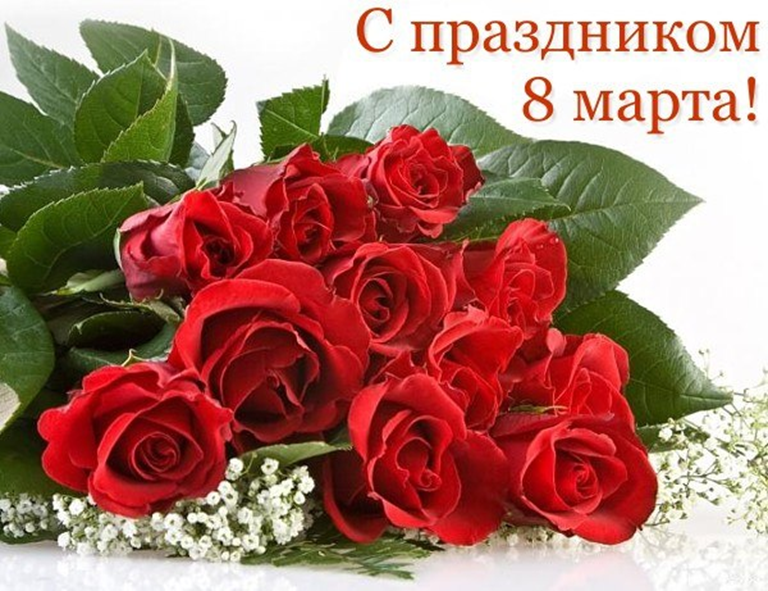 1) Я под краном руки мыла,А лицо помыть забыла.Увидал меня Трезор,Закричал: «Какой позор!»2) В День Восьмого марта АллаПол прилежно подметала,А девятого числаВеник в руки не взяла.3) Пять часов сидела Лиза,Нос уткнувши в телевизор,А назавтра в дневникеВырос «лебедь» на строке.4) Лёня рано-рано встал,Все грибы в бору собрал.Хвастался грибочкамиС беленькими точками.5) У задиры-драчунаНа лице опять виднаРозовая ссадина,Что на сдачу дадена.1) Говорит лентяйке мать:«Убери свою кровать!»А лентяйка: «Маменька,Я же еще маленька!»2) Закопченную кастрюлюЮля чистила песком.Два часа в корыте ЮлюМыла бабушка потом.3) Мама шла из магазина,Рядом с ней шагала Зина.Не догадывалась дочьМаме груз нести помочь.4) Возвращается с рыбалкиЮра важно, не спеша,А несет в консервной банкеДва малюсеньких ерша.5) Я сама разрисовалаЧерной краской одеяло.Рыжий кот под ним поспал,Полосатым тигром стал.